2022年罗山县发展和改革委员会部门预算公开目 录第一部分 罗山县发展和改革委员会概况 一、主要职能二、机构设置三、部门预算单位构成第二部分 罗山县发展和改革委员会2022年度部门预算情况说明 第三部分 名词解释附件： 罗山县发展和改革委员会2022年度部门预算表一、部门收支总体情况表二、部门收入总体情况表三、部门支出总体情况表四、财政拨款收支总体情况表五、一般公共预算支出情况表六、一般公共预算基本支出情况表七、一般公共预算“三公”经费支出情况表八、政府性基金预算支出情况表九、项目支出情况表十、部门（单位）整体绩效目标表 十一、部门预算项目绩效目标表第一部分罗山县发展和改革委员会概况一、罗山县发展和改革委员会主要职能拟定并组织实施全县国民经济和社会发展中长期规划和年度计划。（二）提出全县加快建设现代化经济体系、推动高质量发展的总体目标、重大任务以及相关政策。（三）统筹提出全县国民经济和社会发展主要目标，监测预测预警宏观经济和社会发展态势趋势，提出政策建议。（四）指导推进和综合协调全县经济体制改革有关工作，提出相关改革建议，牵头推进供给侧结构性改革，牵头推进优化营商环境工作。（五）提出全县利用外资和境外投资的规划、总量平衡和结构优化政策。（六）负责全县投资综合管理。（七）推进落实国家和省、市级区域协调发展战略型城镇化战略和重大政策，组织拟订相关区域规划和政策统筹推进实施国家、省、市重大区域发展战略。（八）组织拟订全县综合性产业政策。（九）推动实施全县创新驱动发展。（十）跟踪研判全县涉及经济安全、生态安全、资源安全、科技安全、社会安全等的各类风险隐患，提出相关工作建议。（十一）负责全县社会发展与国民经济发展的政策衔接、协调有关重大问题。（十二）推进实施可持续发展战略，推动生态文明建设，协调生态环境保护与修复、能源资源节约和综合利用等工作。（十三）会同有关部门拟定推进全县经济建设与国防建设协调发展的规划和政策。（十四）健全完善全县统一规范的公共资源交易平台。（十五）研究提出全县粮食流通和物流储备产业发展战略的建议。（十六）承担罗山县重大项目建设领导小组等有关具体工作。（十七）完成县委、县政府交办的其它任务。二、罗山县发展和改革委员会机构设置根据上述职责，县发展和改革委员会设 11个内设机构。 （一）办公室（人事股）；（二）国民经济综合股（罗山县公共资源交易管理委员会办公室）（三）固定资产投资股；（四）工业经济发展股；（五）农村经济股和地方振兴股（罗山县以工代赈办公室）；（六）城镇和服务业发展股；（七）外资和财政金融股（罗山县社会信用体系建设领导小组办公室）；（八）罗山县能源规划建设股 ；（九）社会事业发展股；（十） 罗山县物价管理办公室；（十一）罗山县粮食和物质储备办公室。三、罗山县发展和改革委员会预算单位构成 从预算单位构成看，罗山县发展和改革委会部门预算包括：本级预算。纳入本部门2022年度部门预算编制范围的单位共1个，具体是：1．发改委本级第二部分罗山县发展和改革委员会2022年度部门预算情况说明一、收入支出预算总体情况说明罗山县发展和改革委员会2022年收入总计561.99万元，支出总计561.99万元，与2021年预算相比，收入减少3.94万元，减少0.6%。主要原因：牢固树立过紧日子思想，按照本县压减非急需非刚性资金支出需求，减少部分资金支出;支出减少3.94万元，减少0.6%。主要原因：牢固树立过紧日子思想，按照本县压减非急需非刚性资金支出需求，减少部分资金支出。    二、收入预算总体情况说明    罗山县发展和改革委员会2022年收入合计561.99万元，其中：一般公共预算561.99万元; 政府性基金收入0万元；国有资本经营预算收入0万元；专项经费0万元；其他收入0万元；部门结转资金0万元。    三、支出预算总体情况说明    罗山县发展和改革委员会2022年支出合计561.99万元，其中：基本支出371.99万元，占66%；项目支出190万元，占34%。    四、财政拨款收入支出预算总体情况说明    罗山县发展和改革委员会2022年一般公共预算收支预算561.99万元，政府性基金收支预算0万元。与 2021年相比，一般公共预算收支预算各减少3.94万元，减少0.6%，主要原因：牢固树立过紧日子思想，按照本县压减非急需非刚性资金支出需求，减少部分资金支出；政府性基金收支预算增加0万元，与2021年相比无差异。    五、一般公共预算支出预算情况说明    罗山县发展和改革委员会2022年一般公共预算支出年初预算为561.99万元,主要用于以下几个方面：行政运行基本支出287.58万元，占年初预算的51%；社会保障和就业支出40.5万元，占年初预算的7%；医疗卫生支出17.56万元，占年初预算的3%；住房保障（类）支出26.35万元，占年初预算的5%；项目支出190万元，占年初预算的34%。六、一般公共预算基本支出预算情况说明罗山县发展和改革委员会2022年一般公共预算基本支出371.99万元，其中：人员经费360.9万元，主要包括：基本工资、津贴补贴、奖金、社会保障缴费、绩效工资、离休费、退休费、遗属补助、住房公积金等；公用经费11.09万元，主要包括：办公费、印刷费、咨询费、手续费、水费、电费、邮电费、取暖费、物业管理费、差旅费、因公出国（境）费、维修（护）费、租赁费、会议费、培训费、公务接待费、专用材料费、劳务费、工会经费、福利费、公务用车运行维护费、其他交通费用等。    七、“三公”经费支出预算情况说明    我委2022年“三公”经费预算为0万元。2022年“三公”经费支出预算数与2021年相同为0万元。   具体支出情况如下：   （一）因公出国（境）费0万元，主要用于单位工作人员公务出国（境）的住宿费、旅费、伙食补助费、杂费、培训费等支出。预算数比 2021年增加0万元，与2021年相比无差异。   （二）公务用车购置及运行费0万元，其中，公务用车购置费0万元；公务用车运行维护费0万元，主要用于开展工作所需公务用车的燃料费、维修费、过路过桥费、保险费等支出。公务用车购置费预算数比 2021年增加0万元，与2021年相比无差异。公务用车运行维护费预算数比 2021年增加0万元，主要原因：财政预算没有安排公车购置及运行费。   （三）公务接待费0万元，主要用于按规定开支的各类公务接待（含外宾接待）支出。主要原因是财政预算没有安排公务接待费。八、政府性基金预算支出预算情况说明    我委2022年无使用政府性基金预算拨款安排的支出，故本表数据为0.九、其他重要事项情况说明（以下情况金额为0的，仍需进行情况说明）   （一）机关运行经费支出情况    罗山县发展和改革委员会2022年机关运行经费支出预算11.09万元，主要保障机构正常运转及正常履职需要，完成预算年度主要工作任务需要。   （二）政府采购支出情况    罗山县发展和改革委员会2022年没有政府采购预算支出。   （三）绩效目标设置情况    我委2022年预算项目均按要求编制了部门整体和项目绩效目标，从项目产出、项目效益、满意度等方面设置了绩效指标，综合反映项目预期完成的数量、实效、质量，预期达到的社会经济效益、可持续影响以及服务对象满意度等情况。    （四）国有资产占用情况。   2021年期末，我委共有车辆1辆，其中：一般公务用车1辆、一般执法执勤用车0辆、特种专业技术用车0辆，其他用车0辆；单价50万元以上通用设备0台（套），单位价值100万元以上专用设备0台（套）。（五）专项转移支付项目情况2022年，我委无专项转移支付项目。                 第三部分                 名词解释    一、一般公共预算拨款收入：指财政当年拨付的资金。二、基本支出：是指为保障机构正常运转、完成日常工作任务所必需的开支，其内容包括人员经费和日常公用经费两部分。三、一般公共服务（类）发展与改革事务（款）：是指委用于保障机构正常运行、开展业务等活动的支出。（一）行政运行（项）：是指为保障委正常运转、完成日常工作任务安排的支出。（二）机关服务（项）：是指为委机关提供后勤保障服务的的支出。四、住房保障（类）住房改革支出（款）住房公积金（项）：指按照《住房公积金管理条例》的规定，由单位及其在职职工缴存的长期住房储金。该项政策始于上世纪九十年代中期，在全国机关、企事业单位在职职工中普遍实施，缴存比例 12%，缴存基数为职工本人上年工资，目前已实施约 20 年时间。行政单位缴存基数包括国家统一规定的公务员职务工资、级别工资、机关工人岗位工资和技术等级（职务）工资、年终一次性奖金、特殊岗位津贴、艰苦边远地区津贴，规范后发放的工作性津贴、生活性补贴等；事业单位缴存基数包括国家统一规定的岗位工资、薪级工资、绩效工资、艰苦边远地区津贴、特殊岗位津贴等。五、年末结转和结余：指本年度或以前年度预算安排、因客观条件发生变化无法按原计划实施，需延迟到以后年度按有关规定继续使用的资金。六、基本支出：指为保障机构正常运转、完成日常工作任务而发生的人员支出和公用支出。七、“三公”经费：是指纳入财政预算管理，部门使用财政拨款安排的因公出国（境）费、公务用车购置及运行费和公务接待费。其中，因公出国（境）费反映单位公务出国（境）的住宿费、旅费、伙食补助费、杂费、培训费等支出；公务用车购置及运行费反映单位公务用车购置费及租用费、燃料费、维修费、过路过桥费、保险费、安全奖励费用等支出；公务接待费反映单位按规定开支的各类公务接待（含外宾接待）支出。八、机关运行经费：为保障单位运行用于购买货物和服务的各项资金，包括办公及印刷费、邮电费、差旅费、会议费、福利费、日常维修费、专用材料及一般设备购置费、办公用房水电费、办公用房物业管理费、公务用车运行维护费以及其他费用。附件: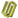 2022年罗山县发展和改革委员会预算公开表